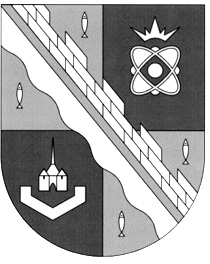 администрация МУНИЦИПАЛЬНОГО ОБРАЗОВАНИЯ                                        СОСНОВОБОРСКИЙ ГОРОДСКОЙ ОКРУГ  ЛЕНИНГРАДСКОЙ ОБЛАСТИпостановлениеот 10/12/2014 № 2922О внесении изменений и дополнений в постановление администрации Сосновоборского городского округа от 17.02.2014 № 305 «О назначении уполномоченных органов для осуществления передаваемых отдельных государственных полномочий за счет субвенций и полномочий органов местного самоуправления по вопросам местного значения за счет субсидий и иных межбюджетных трансфертов областного и федерального бюджетов»В связи с внесением изменений в областной закон Ленинградской области                   от 24.12.2013 № 102-оз «Об областном бюджете Ленинградской области на 2014 год и на плановый период 2015 и 2016 годов», администрация Сосновоборского городского округа п о с т а н о в л я е т:         1. Внести дополнения и изменения в постановление администрации Сосновоборского городского округа от 17.02.2014 № 305 «О назначении уполномоченных органов для осуществления передаваемых отдельных государственных полномочий за счет субвенций и полномочий органов местного самоуправления по вопросам местного значения за счет субсидий и иных межбюджетных трансфертов  областного  и федерального бюджетов»:Пункт 1.1. «Администрацию Сосновоборского городского округа» дополнить следующими подпунктами:1.1.52. Субвенции на осуществление полномочий по составлению (изменению) списков кандидатов в присяжные заседатели федеральных судов общей юрисдикции в Российской Федерации в рамках непрограммных расходов органов исполнительной власти Ленинградской области;1.1.53. Субсидии на расходы на мероприятия государственной программы Российской Федерации "Доступная среда" на 2011 - 2015 годы в рамках подпрограммы "Формирование доступной среды жизнедеятельности для инвалидов в Ленинградской области" государственной программы Ленинградской области "Социальная поддержка отдельных категорий граждан в Ленинградской области";1.1.54.  Иные межбюджетные трансферты на обеспечение равной доступности услуг общественного транспорта на территории Ленинградской области для отдельных категорий граждан, оказание мер социальной поддержки, которые осуществляются за счет средств бюджета Санкт-Петербурга, в рамках непрограммных расходов органов исполнительной власти Ленинградской области;1.1.55. Субсидии на строительство и капитальный ремонт плоскостных спортивных сооружений и стадионов в рамках подпрограммы "Развитие объектов физической культуры и спорта в Ленинградской области" государственной программы Ленинградской области "Развитие физической культуры и спорта в Ленинградской области";1.1.56.Субсидии на поддержку декоративно-прикладного искусства и народных художественных промыслов в рамках подпрограммы "Сохранение и развитие народной культуры и самодеятельного творчества" государственной программы Ленинградской области "Развитие культуры в Ленинградской области";Изложить нижеперечисленные подпункты пункта 1.1. «Администрацию Сосновоборского городского округа» в следующей редакции:1.1.2. Субвенции на осуществление переданных органами государственной власти субъектов Российской Федерации в соответствии с пунктом 1 статьи 4 Федерального закона "Об актах гражданского состояния" полномочий Российской Федерации на государственную регистрацию актов гражданского состояния в рамках непрограммных расходов органов исполнительной власти Ленинградской области;1.1.11. Субвенции на выплату единовременного пособия при всех формах устройства детей, лишенных родительского попечения, в семью в рамках подпрограммы "Совершенствование социальной поддержки семьи и детей" государственной программы Ленинградской области "Социальная поддержка отдельных категорий граждан в Ленинградской области";1.1.27. Субсидии на мероприятия подпрограммы "Обеспечение жильем молодых семей" федеральной целевой программы "Жилище" на 2011 - 2015 годы" в рамках подпрограммы "Жилье для молодежи" государственной программы Ленинградской области "Обеспечение качественным жильем граждан на территории Ленинградской области".1.1.43. Субсидии на капитальный ремонт и ремонт автомобильных дорог общего пользования местного значения, имеющих приоритетный социально-значимый характер в рамках подпрограммы "Поддержание существующей сетиавтомобильных дорог общего пользования" государственной программы Ленинградской области "Развитие автомобильных дорог Ленинградской области".Пункт 1.2. «Комитет образования Сосновоборского городского округа» дополнить следующими подпунктами:1.2.21. Субсидии на модернизацию региональных систем дошкольного образования в рамках подпрограммы "Развитие дошкольного образования детей Ленинградской области" государственной программы Ленинградской области "Современное образование в Ленинградской области";Пункт 1.3. «Комитет финансов  Сосновоборского городского округа» дополнить следующими подпунктами:1.3.3. Дотации на поддержку мер по обеспечению сбалансированности бюджетов муниципальных образований Ленинградской области в целях стимулирования муниципальных образований, принимающих меры по увеличению налогового потенциала, в рамках подпрограммы "Создание условий для эффективного и ответственного управления муниципальными финансами, повышения устойчивости бюджетов муниципальных образований Ленинградской области" государственной программы Ленинградской области "Управление государственными финансами и государственным долгом Ленинградской области";1.3.4. Иные межбюджетные трансферты на поддержку муниципальных образований Ленинградской области по развитию общественной инфраструктуры муниципального значения в Ленинградской области в рамках непрограммных расходов органов исполнительной власти Ленинградской области.Изложить нижеперечисленные подпункты пункта 1.4.«Комитет социальной защиты населения Сосновоборского городского округа» в следующей редакции:1.4.8. Субвенции на выплату государственных пособий лицам, не подлежащим обязательному социальному страхованию на случай временной нетрудоспособности и в связи с материнством, и лицам, уволенным в связи с ликвидацией организаций (прекращением деятельности, полномочий физическими лицами), в соответствии с Федеральным законом от 19 мая 1995 года № 81-ФЗ "О государственных пособиях гражданам, имеющим детей" в рамках подпрограммы "Совершенствование социальной поддержки семьи и детей" государственной программы Ленинградской области "Социальная поддержка отдельных категорий граждан в Ленинградской области".2. Общему отделу администрации (Тарасова М.С.) обнародовать настоящее постановление на электронном сайте городской газеты «Маяк».3. Пресс-центру администрации (Арибжанов Р.М.) разместить настоящее постановление на официальном  сайте Сосновоборского городского округа.4.  Постановление вступает в силу со дня официального обнародования и распространяется на правоотношения, возникшие с 01.01.2014 года. 5.   Контроль исполнения настоящего постановления оставляю за собой.Глава администрацииСосновоборского городского округа                                                                В.И.ГоликовИсп. Н. Чиняева (81369) 25610; СЕ